ПРОЕКТРЕШЕНИЕСОВЕТА ХАДЫЖЕНСКОГО ГОРОДСКОГО ПОСЕЛЕНИЯАПШЕРОНСКОГО РАЙОНА«       »  ____________      2015 г.                                                                             №____        город ХадыженскО внесении изменений и дополнений в решение Совета Хадыженского городского поселения Апшеронского района от 27.12.2011 года № 123 «Положение о порядке организации и осуществления территориального общественного самоуправления в Хадыженском городском поселении Апшеронского района»В связи с внесенными изменениями  в часть 5 статьи 18 приложения к постановлению Законодательного Собрания Краснодарского края от 24 мая 2006 года №2263-П «Об организации деятельности территориального общественного самоуправления на территории муниципального образования» в части определения условий и порядка финансирования деятельности территориального общественного самоуправления, Совет Хадыженского городского поселения Апшеронского района решил:         1.Внести изменения в  пункт 5 статьи 19  решения Совета Хадыженского городского поселения Апшеронского района № 123 от 27.12.2011 года «Положение о порядке организации и осуществления территориального общественного самоуправления в Хадыженском городском поселении Апшеронского района» пункт 5 статьи 19 изложить в следующей редакции:         «Расходы на финансирование деятельности территориального общественного  самоуправления учитываются в местном бюджете в соответствии с законодательством Российской Федерации, в том числе в рамках соответствующих муниципальных программ. В указанных расходах могут учитываться компенсационные выплаты  руководителям органов территориального общественного самоуправления на частичное возмещение своих затрат по содержанию помещений, оплате коммунальных услуг, услуг связи, канцелярских товаров, приобретению топлива. Компенсационные выплаты руководителям органов территориального общественного самоуправления осуществляются ежемесячно и могут выплачиваться  только в случае, если указанные органы территориального общественного самоуправления избраны в порядке, установленном  действующим законодательством, имеют устав, зарегистрированный в соответствии  с настоящим Положением.         Размер компенсационных выплат руководителям органов  территориального общественного самоуправления  составляет 1500 рублей в месяц. Списки руководителей  органов территориального общественного самоуправления на получение компенсационных выплат утверждаются распоряжением главы Хадыженского городского поселения Апшеронского района.»       4.Решение Совета Хадыженского городского поселения Апшеронского района от 21.12.2015 года  № 70 «О внесении изменений и дополнений в решение Совета Хадыженского городского поселения Апшеронского района № 123 от 27.12.2011 года «Положение о порядке организации и осуществления территориального общественного самоуправления в Хадыженском городском поселении Апшеронского района» считать утратившем силу.5. Контроль за исполнением решения возложить на комиссию по бюджету, контролю и экономическому развитию Совета Хадыженского городского поселения Апшеронского района (Сулименко).      6.Отделу организационно-кадровой работы (Бурмакина)  опубликовать настоящее решение в установленном законодательством порядке.     7.Настоящее решение  вступает в силу с 01 января 2017 года.Глава Хадыженского                               Председатель Советагородского поселения                              Хадыженского городского поселенияАпшеронского района                             Апшеронского района_________Ф.В.Кравцов                             ____________  А.И.Татулян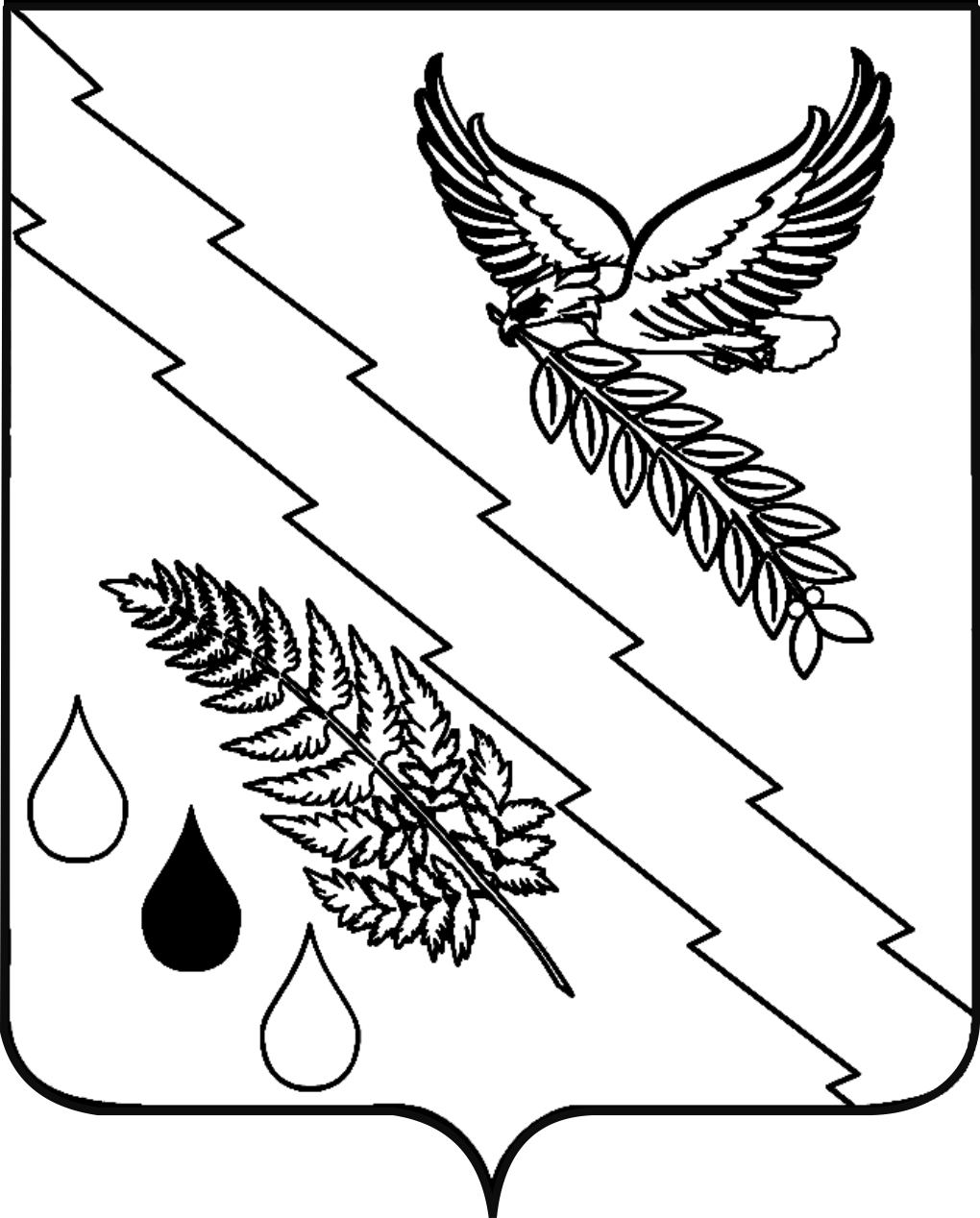 